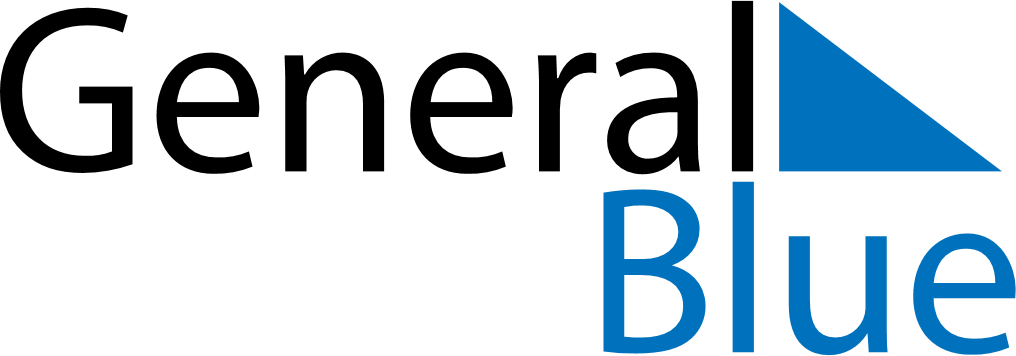 Panama 2020 HolidaysPanama 2020 HolidaysDATENAME OF HOLIDAYJanuary 1, 2020WednesdayNew Year’s DayJanuary 9, 2020ThursdayMartyrs’ DayFebruary 24, 2020MondayShrove MondayFebruary 25, 2020TuesdayShrove TuesdayApril 10, 2020FridayGood FridayMay 1, 2020FridayLabour DayNovember 3, 2020TuesdaySeparation Day (from Columbia)November 10, 2020TuesdayPrimer Grito de IndependenciaNovember 28, 2020SaturdayIndependence DayDecember 8, 2020TuesdayMother’s DayDecember 25, 2020FridayChristmas Day